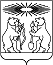 О проведении публичных слушаний по проекту межевания территории земельного участка в кадастровом квартале 24:34:0020114, расположенного по адресу: Российская Федерация, Красноярский край, Северо-Енисейский район, п. Тея, ул. Октябрьская, з/у 36/2 Рассмотрев проект межевания территории земельного участка в кадастровом квартале 24:34:0020114, расположенного по адресу: Российская Федерация, Красноярский край, Северо-Енисейский район, п. Тея, ул. Октябрьская, з/у 36/2, подготовленный во исполнение постановления администрации Северо-Енисейского района от 26.04.2021 № 203-п «О принятии решения о подготовке документации по планировки территории в составе проекта межевания территории земельного участка в кадастровом квартале 24:34:0020114, расположенного по адресу: Российская Федерация, Красноярский край, Северо-Енисейский район, п. Тея, ул. Октябрьская, з/у 36/2» и направленный Воскривенко Сергеем Ивановичем в администрацию Северо-Енисейского района с заявлением об утверждении документации по планировки территории от 01.07.2021, осуществив проверку такого проекта на соответствие требованиям, указанным в части 10 статьи 45 Градостроительного кодекса РФ, в соответствии с требованиями статей 45, 46 Градостроительного кодекса РФ, учитывая рекомендации Федеральной службы по надзору в сфере защиты прав потребителей и благополучия человека, установленные в условиях распространения новой коронавирусной инфекции (2019-nCoV), руководствуясь статьей 28 Федерального закона от 06.10.2003 № 131-ФЗ «Об общих принципах организации местного самоуправления», Положением об особенностях организации и проведения публичных слушаний по Проектам в области градостроительной деятельности на территории Северо-Енисейского района, утвержденным решением Северо-Енисейского районного Совета депутатов от 18.05.2018 № 438-38, статьей 18, 45 Устава Северо-Енисейского района, ПОСТАНОВЛЯЮ:1. Выступить с инициативой Главы Северо-Енисейского района о проведении публичных слушаний по проекту межевания территории земельного участка в кадастровом квартале 24:34:0020114, расположенного по адресу: Российская Федерация, Красноярский край, Северо-Енисейский район, п. Тея, ул. Октябрьская, з/у 36/2. 2. Назначить проведение публичных слушаний по проекту, указанному в пункте 1 настоящего постановления, на 31 августа 2021 года в 17:00 часов в здании администрации п. Тея, расположенном по ул. Клубная, 1 в п. Тея. Установить время начала регистрации участников публичных слушаний 31 августа 2021 года в 16:30 часов, время окончания регистрации – 16:55 часов.	3. Организатору публичных слушаний, которым в соответствии со статьей 3 Положения об особенностях организации и проведения публичных слушаний по Проектам в области градостроительной деятельности на территории Северо-Енисейского района является Комиссия по подготовке проекта Правил землепользования и застройки территории Северо-Енисейского района, утвержденная постановлением администрации Северо-Енисейского района от 05.08.2008 № 381-п (далее – Комиссия):осуществить подготовку и проведение публичных слушаний по проекту, указанному в пункте 1 настоящего постановления;обеспечить организацию экспозиции демонстрационных материалов такого проекта, выступлений по обсуждаемому проекту на собраниях жителей поселка Тея, в печатных средствах массовой информации, в сети Интернет;обеспечить публикацию проекта, выносимого на публичные слушания и оповещения о начале публичных слушаний в газете «Северо-Енисейский Вестник» в срок не позднее 5 дней со дня назначения даты публичных слушаний;осуществить прием предложений и замечаний граждан по проекту, указанному в пункте 1 настоящего постановления, с 30 июля 2021 до 30 августа 2021 года (включительно) в рабочее время по адресам: 663282, Красноярский край, Северо-Енисейский район, гп. Северо-Енисейский, ул. Ленина, зд. 48, кабинет № 4;663293, Красноярский край, Северо-Енисейский район, п. Тея, ул. Клубная, 1.	4. Оповещение о начале публичных слушаний по проекту, указанному в пункте 1 настоящего постановления, подлежит опубликованию в газете «Северо-Енисейский Вестник» и на официальном сайте администрации Северо-Енисейского района в информационно-телекоммуникационной сети «Интернет» в срок, не позднее чем через пять дней со дня назначения даты публичных слушаний согласно настоящему постановлению.5. При организации проведения публичных слушаний учесть рекомендации Федеральной службы по надзору в сфере защиты прав потребителей и благополучия человека, установленные в условиях распространения новой коронавирусной инфекции (2019-nCoV).6. Контроль за исполнением настоящего постановления оставляю за собой.7. Настоящее постановление вступает в силу со дня его подписания.Временно исполняющий полномочияГлавы Северо-Енисейского района,первый заместитель главы района                                                          А.Н. РябцевРОССИЙСКАЯ ФЕДЕРАЦИЯСеверо-Енисейский район Красноярского краяПОСТАНОВЛЕНИЕ ГЛАВЫ СЕВЕРО-ЕНИСЕЙСКОГО РАЙОНАРОССИЙСКАЯ ФЕДЕРАЦИЯСеверо-Енисейский район Красноярского краяПОСТАНОВЛЕНИЕ ГЛАВЫ СЕВЕРО-ЕНИСЕЙСКОГО РАЙОНА«27» июля 2021 г.№ 18-пг      гп Северо-Енисейскийгп Северо-Енисейский